ADULTS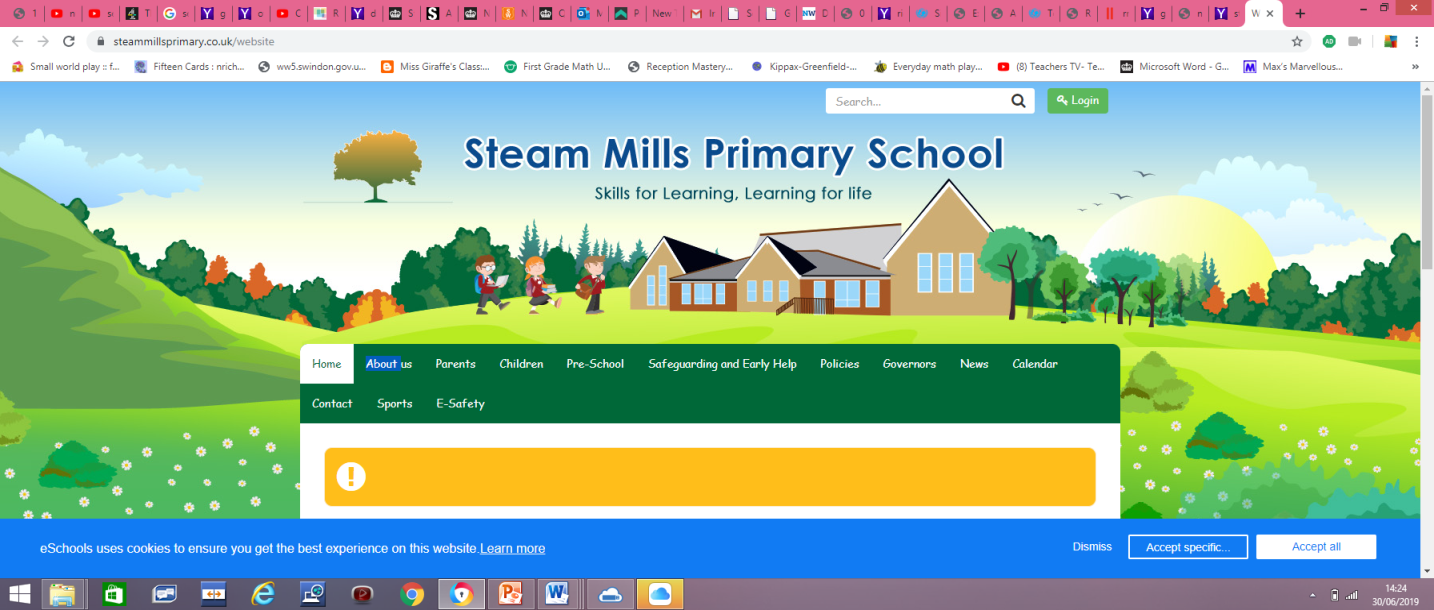 ARTICLECHILDRENBe a good role model to our children  Monitor what our children watch on TV and look at on the Internet Provide our children with a healthy, balanced diet and access to a healthy lifestyleARTICLE 19You have the right not to be harmed and to be kept safeARTICLE 27You have the right to a good standard of living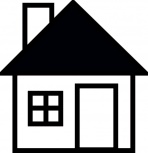 Respect ourselves and others in school and at home Listen to our parents’ wishes and ‘boundaries’ when at home Tidy up after ourselves and take responsibility for our own behaviourMake sure our children always attend school, arriving on time every day Allow our children to relax and have some play time in the evenings, as well as completing homeworkARTICLE 28You have the right to learn and to go to schoolARTICLE 31You have the right to relax and play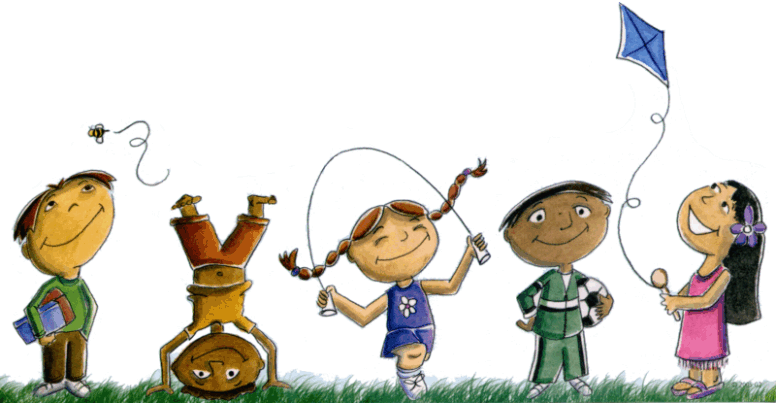 Try our best at all times throughout the school day, and when completing homework Understand that there must be a balance of work and play at school and at homeListen to and communicate openly with our childrenBe truthful and honest Offer support to our children in any way that they needARTICLE 12You have the right to say what we think should happen and to be listened to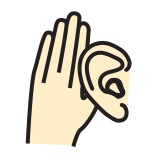 Talk to our parents about any concerns or worries Express ourselves clearly, articulately and with respect and awareness of those around us